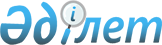 О внесении изменений в Указ Президента Республики Казахстан от 10 марта 2000 года N 355
					
			Утративший силу
			
			
		
					Указ Президента Республики Казахстан от 24 августа 2000 года N 438. Утратил силу - Указом Президента Республики Казахстан от 25 апреля 2001 года N 589 ~U010589     В соответствии со статьей 14 Закона Республики Казахстан от 1 апреля 1999 года  Z990357_  "О бюджетной системе" постановляю:     1. Внести в Указ Президента Республики Казахстан от 10 марта 2000 года N 355  U000355_  "Об образовании Бюджетной комиссии по формированию проекта республиканского бюджета на 2001 год" следующие изменения:     ввести в состав Бюджетной комиссии по формированию проекта республиканского бюджета на 2001 год, образованной названным Указом:     Ертлесову Жаннат Джургалиевну     - заместителя Руководителя                                         Администрации Президента                                         Республики Казахстан;     Джаксыбекова      Адильбека Рыскельдиновича         - акима города Астаны.     2. Настоящий Указ вступает в силу со дня подписания.         Президент     Республики Казахстан  (Специалисты: Умбетова А.М.,              Цай Л.Г.)      
					© 2012. РГП на ПХВ «Институт законодательства и правовой информации Республики Казахстан» Министерства юстиции Республики Казахстан
				